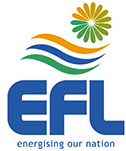 ENERGY FIJI LIMITED Tender No: MR154/2022 Nadarivatu Weir Road Upgrading ProjectClarifications No2 (NTT)Use the B&Q provided blow to submit in your price. Bill of Quantities Estimate for: Nadarivatu Weir Accesses RoadEstimate for: Nadarivatu Weir Accesses RoadEstimate for: Nadarivatu Weir Accesses RoadEstimate for: Nadarivatu Weir Accesses RoadEstimate for: Nadarivatu Weir Accesses RoadEstimate for: Nadarivatu Weir Accesses RoadEstimate for: Nadarivatu Weir Accesses RoadLength: 2.4kmLength: 2.4kmLength: 2.4kmLength: 2.4kmLength: 2.4kmLength: 2.4kmLength: 2.4kmItem DescriptionUnitQtyRateAmountAmountA1.0Preliminary and GeneralA1.1Establishment and DisestablishmentLs1B1.0DrainageB1.1Clean Existing water channelsm2300B1.2Construct new water channelsm150B1.3Rock fill and lining of water channelsm30B1.4Supply and construct new 600 dia. RCRRJ Culvertm7.32B1.5Supply and construct new 600 dia. Culvert Headwallea2B1.6Supply and construct new 450 dia. RCRRJ Culvertm80.52B1.7Supply and construct new 450 dia. Culvert Headwallea22C1.0Pavement ConstructionC1.1Grade and shape existing surfacem2400C1.2Supply and construct 50-75mm aggregate for Pavement aggregate, 150mm thick (Solid Measure)  m32100C1.3Unit Price of Cartage of Aggregate (VIP)$/m3/kmE1.0EarthworksE1.1Remove landslide soil m360F1.0Structural RepairsF1.1Structural Repairsm2280F1.2Unit Price of Cartage of Aggregate (VIP)$/m3/kmF1.3Stone Pitching (Rock Lining)m2280F1.4Unit Price of Cartage of Aggregate (VIP)$/m3/kmH1.0ContingenciesPS1TOTAL (VIP)TOTAL (VIP)TOTAL (VIP)TOTAL (VIP)TOTAL (VIP)TOTAL (VIP)I1.0Day Works Rates (All sites)I1.1Laborer hr.I1.2Supervisorhr.I1.3Utility/light truck <3.5m3hr.I1.4Truck 3.5 – 9.0m3hr.I1.5Excavator 6 – 16tonnehr.I1.6Loader 0.5 – 1.5m3 hr.I1.7Roller 1.5 -4.5tonne (static or vib)hr.I1.8Graderhr.I1.9D6 Dozerhr.I1.10Rock Breaker >16tonne hr.